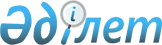 О районном бюджете на 2022-2024 годыРешение Сарысуского районного маслихата Жамбылской области от 27 декабря 2021 года № 18-2. Зарегистрировано в Министерстве юстиции Республики Казахстан 30 декабря 2021 года № 26240
      В соответствии со статьей 75 Бюджетного кодекса Республики Казахстан, статьей 6 Закона Республики Казахстан "О местном государственном управлении и самоуправлении в Республике Казахстан", Сарысуский районный маслихат РЕШИЛ: 
      1. Утвердить районный бюджет на 2022–2024 годы согласно приложениям 1, 2, 3, к настоящему решению соответственно, в том числе на 2022 год в следующих объемах:
      1) доходы – 16535346 тысяч тенге, в том числе:
      налоговые поступления – 2032121 тысяч тенге;
      неналоговые поступления – 40109 тысяч тенге;
      поступления от продажи основного капитала – 24152 тысяч тенге;
      поступления трансфертов – 14438964 тысяч тенге.
      2) затраты – 17458008 тысяч тенге;
      3) чистое бюджетное кредитование – 12921 тысяч тенге, в том числе:
      бюджетные кредиты – 82838 тысяч тенге;
      погашение бюджетных кредитов – 69917 тысяч тенге;
      4) сальдо по операциям с финансовыми активами – 0 тысяч тенге, в том числе:
      приобретение финансовых активов – 0 тысяч тенге;
      поступления от продажи финансовых активов государства – 0 тысяч тенге;
      5) дефицит (профицит) бюджета – -935583 тысяч тенге;
      6) финансирование дефицита (использование профицита) бюджета –935583 тысяч тенге, в том числе:
      поступление займов – 82838 тысяч тенге;
      погашение займов – 69917 тысяч тенге;
      используемые остатки бюджетных средств – 922662 тысяч тенге.
      Сноска. Пункт 1 - в редакции решения Сарысуского районного маслихата Жамбылской области от 01.12.2022 № 35-2 (вводится в действие с 01.01.2022).


      2. Утвердить на 2022 год объем субвенции в размере 8 691 472 тысяч тенге.
      3. Установить на 2022 год объемы субвенций, передаваемых из районного бюджета в бюджеты города районного значения, села, поселка, сельского округа в сумме 321 768 тысяч тенге:
      Городу Жанатас – 73 947 тысяч тенге;
      Байкадамскому сельскому округу – 36 147 тысяч тенге;
      Жайылминскому сельскому округу – 30 623 тысяч тенге;
      Жанаарыкскому сельскому округу – 30 416 тысяч тенге;
      Жанаталапскому сельскому округу – 25 627 тысяч тенге;
      Игиликскому сельскому округу – 30 576 тысяч тенге;
      Тогызкентскому сельскому округу – 27 510 тысяч тенге;
      Туркестанскому сельскому округу – 26 272 тысяч тенге;
      Досболскому сельскому округу – 20 052 тысяч тенге;
      Камкалинскому сельскому округу – 20 598 тысяч тенге.
      4. Утвердить объем резерва местного исполнительного органа района на 2022 год в размере – 36 542 тысяч тенге.
      5. Утвердить перечень бюджетных программ развития на 2022-2024 годы согласно приложению 4.
      6. Контроль за исполнением настоящего решения возложить на постоянную комиссию по экономике, финансов, бюджету, агропромышленного комплекса, охраны окружающей среды и природопользования, развитие местного самоуправления районного маслихата.
      7. Настоящее решение вводится в действие с 1 января 2022 года. Районный бюджет на 2022 год
      Сноска. Приложение 1 - в редакции решения Сарысуского районного маслихата Жамбылской области от 01.12.2022 № 35-2 (вводится в действие с 01.01.2022). Районный бюджет на 2023 год Районный бюджет на 2024 год Перечень бюджетных программ развития на 2022 -2024 годы
					© 2012. РГП на ПХВ «Институт законодательства и правовой информации Республики Казахстан» Министерства юстиции Республики Казахстан
				
      Секретарь Сарысуского 

      районного маслихата 

А. Сейналиев
Приложение 1 к решению
Сарысуского районного 
маслихата от 27 декабря 2021 
года №18-2
Категория 
Категория 
Категория 
Категория 
Cумма (тысяч тенге)
Класс 
Класс 
Класс 
Cумма (тысяч тенге)
Подкласс
Подкласс
Cумма (тысяч тенге)
1 
2
3
4
5
І. ДОХОДЫ
16535346
1
Налоговые поступления
2032121
01
Подоходный налог
863746
1
Корпоративный подоходный налог
119199
2
Индивидуальный подоходный налог
744547
03
Социальный налог
603895
1
Социальный налог
603895
04
Hалоги на собственность
292574
1
Hалоги на имущество
288850
3
Земельный налог
3724
4
Hалог на транспортные средства
0
5
Единый земельный налог
0
05
Внутренние налоги на товары, работы и услуги
260782
2
Акцизы
129950
3
Поступления за использование природных и других ресурсов
124868
4
Сборы за ведение предпринимательской и профессиональной деятельности
5964
5
Налог на игорный бизнес
0
07
Прочие налоги
3540
1
Прочие налоги
3540
08
Обязательные платежи, взимаемые за совершение юридически значимых действий и (или) выдачу документов уполномоченными на то государственными органами или должностными лицами
7584
1
Государственная пошлина
7584
2
Неналоговые поступления
40109
01
Доходы от государственной собственности
10634
1
Поступления части чистого дохода государственных предприятий
40
4
Доходы на доли участия в юридических лицах, находящиеся в государственной собственности
0
5
Доходы от аренды имущества, находящегося в государственной собственности
10570
7
Вознаграждения по кредитам, выданным из государственного бюджета
24
9
Прочие доходы от государственной собственности
0
03
Поступления денег от проведения государственных закупок, организуемых государственными учреждениями, финансируемыми из государственного бюджета
210
1
Поступления денег от проведения государственных закупок, организуемых государственными учреждениями, финансируемыми из государственного бюджета
210
04
Штрафы, пени, санкции, взыскания, налагаемые государственными учреждениями, финансируемыми из государственного бюджета, а также содержащимися и финансируемыми из бюджета (сметы расходов) Национального Банка Республики Казахстан
950
1
Штрафы, пени, санкции, взыскания, налагаемые государственными учреждениями, финансируемыми из государственного бюджета, а также содержащимися и финансируемыми из бюджета (сметы расходов) Национального Банка Республики Казахстан
950
06
Прочие неналоговые поступления
28315
1
Прочие неналоговые поступления
28315
3
Поступления от продажи основного капитала
24152
01
Продажа государственного имущества, закрепленного за государственными учреждениями
8127
1
Продажа государственного имущества, закрепленного за государственными учреждениями
8127
03
Продажа земли и нематериальных активов
16025
1
Продажа земли
15800
2
Продажа нематериальных активов
225
4
Поступления трансфертов 
14438964
02
Трансферты из вышестоящих органов государственного управления
14438964
2
Трансферты из областного бюджета
14438964
Функциональная группа
Функциональная группа
Функциональная группа
Функциональная группа
Сумма (тысяч тенге)
Администратор бюджетных программ 
Администратор бюджетных программ 
Администратор бюджетных программ 
Сумма (тысяч тенге)
Программа
Программа
Сумма (тысяч тенге)
1 
2
3
4 
5
ІІ.РАСХОДЫ 
17458008
01
Государственные услуги общего характера
1704939
112
Аппарат маслихата района (города областного значения)
43598
001
Услуги по обеспечению деятельности маслихата района (города областного значения)
42406
003
Капитальные расходы государственного органа 
1192
122
Аппарат акима района (города областного значения)
449798
001
Услуги по обеспечению деятельности акима района (города областного значения)
209603
003
Капитальные расходы государственного органа 
12489
113
Целевые текущие трансферты из местных бюджетов
227706
452
Отдел финансов района (города областного значения)
37473
001
Услуги по реализации государственной политики в области исполнения бюджета и управления коммунальной собственностью района (города областного значения)
36893
010
Приватизация, управление коммунальным имуществом, постприватизационная деятельность и регулирование споров, связанных с этим
229
018
Капитальные расходы государственного органа
351
453
Отдел экономики и бюджетного планирования района (города областного значения)
32360
001
Услуги по реализации государственной политики в области формирования и развития экономической политики, системы государственного планирования
31920
004
Капитальные расходы государственного органа
440
492
Отдел жилищно-коммунального хозяйства, пассажирского транспорта, автомобильных дорог и жилищной инспекции района (города областного значения)
1119019
001
Услуги по реализации государственной политики на местном уровне в области жилищно-коммунального хозяйства, пассажирского транспорта и автомобильных дорог
131743
013
Капитальные расходы государственного органа
5858
067
Капитальные расходы подведомственных государственных учреждений и организаций
376754
113
Целевые текущие трансферты из местных бюджетов
604664
494
Отдел предпринимательства и промышленности района (города областного значения)
22691
001
Услуги по реализации государственной политики на местном уровне в области развития предпринимательства, промышленности и туризма
22691
02
Оборона
39688
122
Аппарат акима района (города областного значения)
5228
005
Мероприятия в рамках исполнения всеобщей воинской обязанности
5228
122
Аппарат акима района (города областного значения)
34460
006
Предупреждение и ликвидация чрезвычайных ситуаций масштаба района (города областного значения)
31965
007
Мероприятия по профилактике и тушению степных пожаров районного (городского) масштаба, а также пожаров в населенных пунктах, в которых не созданы органы государственной противопожарной службы
2495
03
Общественный порядок, безопасность, правовая, судебная, уголовно-исполнительная деятельность
2080
451
Отдел занятости и социальных программ района (города областного значения)
2080
039
Организация и осуществление социальной адаптации и реабилитации лиц, отбывших уголовные наказания
2080
06
Социальная помошь и социальное обеспечение
1462580
451
Отдел занятости и социальных программ района (города областного значения)
233728
005
Государственная адресная социальная помощь
233728
451
Отдел занятости и социальных программ района (города областного значения)
1119885
002
Программа занятости
832394
004
Оказание социальной помощи на приобретение топлива специалистам здравоохранения, образования, социального обеспечения, культуры, спорта и ветеринарии в сельской местности в соответствии с законодательством Республики Казахстан
17958
006
Оказание жилищной помощи
2800
007
Социальная помощь отдельным категориям нуждающихся граждан по решениям местных представительных органов
33075
010
Материальное обеспечение детей-инвалидов, воспитывающихся и обучающихся на дому
3531
014
Оказание социальной помощи нуждающимся гражданам на дому
99306
017
Обеспечение нуждающихся инвалидов протезно-ортопедическими, сурдотехническими и тифлотехническими средствами, специальными средствами передвижения, обязательными гигиеническими средствами, а также предоставление услуг санаторно-курортного лечения, специалиста жестового языка, индивидуальных помощников в соответствии с индивидуальной программой реабилитации инвалида
41638
023
Обеспечение деятельности центров занятости населения
89183
451
Отдел занятости и социальных программ района (города областного значения)
108967
001
Услуги по реализации государственной политики на местном уровне в области обеспечения занятости и реализации социальных программ для населения
47552
011
Оплата услуг по зачислению, выплате и доставке пособий и других социальных выплат
0
021
Капитальные расходы государственного органа
1842
050
Обеспечение прав и улучшение качества жизни инвалидов в Республике Казахстан
51433
067
Капитальные расходы подведомственных государственных учреждений и организаций
1454
113
Целевые текущие трансферты из местных бюджетов
6686
07
Жилищно-коммунальное хозяйство
1749070
466
Отдел жилищно-коммунального хозяйства, пассажирского транспорта, автомобильных дорог и жилищной инспекции района (города областного значения)
25302
003
Организация сохранения государственного жилищного фонда
25302
466
Отдел архитектуры, градостроительства и строительства района (города областного значения)
13762
005
Развитие коммунального хозяйства
3762
006
Развитие системы водоснабжения и водоотведения
10000
492
Отдел жилищно-коммунального хозяйства, пассажирского транспорта, автомобильных дорог и жилищной инспекции района (города областного значения)
1693404
011
Обеспечение бесперебойного теплоснабжения малых городов
1634777
012
Функционирование системы водоснабжения и водоотведения
10782
026
Организация эксплуатации тепловых сетей, находящихся в коммунальной собственности районов (городов областного значения)
20369
028
Развитие коммунального хозяйства
1232
058
Развитие системы водоснабжения и водоотведения в сельских населенных пунктах
26244
492
Отдел жилищно-коммунального хозяйства, пассажирского транспорта, автомобильных дорог и жилищной инспекции района (города областного значения)
16602
016
Обеспечение санитарии населенных пунктов
16602
08
Культура, спорт, туризм и информационное пространство
903942
455
Отдел культуры и развития языков района (города областного значения)
352019
003
Поддержка культурно-досуговой работы
352019
466
Отдел архитектуры, градостроительства и строительства района (города областного значения)
3511
011
Развитие объектов культуры
3511
465
Отдел физической культуры и спорта района (города областного значения)
93873
001
Услуги по реализации государственной политики на местном уровне в сфере физической культуры и спорта
24051
004
Капитальные расходы государственного органа
739
005
Развитие массового спорта и национальных видов спорта
45340
006
Проведение спортивных соревнований на районном (города областного значения) уровне
0
007
Подготовка и участие членов сборных команд района (города областного значения) по различным видам спорта на областных спортивных соревнованиях
22820
032
Капитальные расходы подведомственных государственных учреждений и организаций
923
455
Отдел культуры и развития языков района (города областного значения)
237668
006
Функционирование районных (городских) библиотек
235338
007
Развитие государственного языка и других языков народа Казахстана
2330
456
Отдел внутренней политики района (города областного значения)
39821
002
Услуги по проведению государственной информационной политики
39821
455
Отдел культуры и развития языков района (города областного значения)
65208
001
Услуги по реализации государственной политики на местном уровне в области развития языков и культуры
24288
010
Капитальные расходы государственного органа 
1210
032
Капитальные расходы подведомственных государственных учреждений и организаций
39710
456
Отдел внутренней политики района (города областного значения)
111842
001
Услуги по реализации государственной политики на местном уровне в области информации, укрепления государственности и формирования социального оптимизма граждан
65172
003
Реализация мероприятий в сфере молодежной политики
46670
09
Топливно-энергетический комплекс и недропользование
0
492
Отдел жилищно-коммунального хозяйства, пассажирского транспорта, автомобильных дорог и жилищной инспекции района (города областного значения)
0
019
Развитие теплоэнергетической системы
0
492
Отдел жилищно-коммунального хозяйства, пассажирского транспорта, автомобильных дорог и жилищной инспекции района (города областного значения)
0
036
Развитие газотранспортной системы
0
10
Сельское, водное, лесное, рыбное хозяйство, особо охраняемые природные территории, охрана окружающей среды и животного мира, земельные отношения
94224
462
Отдел сельского хозяйства района (города областного значения)
29057
001
Услуги по реализации государственной политики на местном уровне в сфере сельского хозяйства
28057
006
Капитальные расходы государственного органа 
1000
466
Отдел архитектуры, градостроительства и строительства района (города областного значения)
952
010
Развитие объектов сельского хозяйствах
952
463
Отдел земельных отношений района (города областного значения)
31837
001
Услуги по реализации государственной политики в области регулирования земельных отношений на территории района (города областного значения)
23698
006
Землеустройство, проводимое при установлении границ районов, городов областного значения, районного значения, сельских округов, поселков, сел
3080
113
Целевые текущие трансферты из местных бюджетов
5059
453
Отдел экономики и бюджетного планирования района (города областного значения)
32378
099
Реализация мер по оказанию социальной поддержки специалистов
32378
11
Промышленность, архитектурная, градостроительная и строительная деятельность
39538
466
Отдел архитектуры, градостроительства и строительства района (города областного значения)
39538
001
Услуги по реализации государственной политики в области строительства, улучшения архитектурного облика городов, районов и населенных пунктов области и обеспечению рационального и эффективного градостроительного освоения территории района (города областного значения)
39238
015
Капитальные расходы государственного органа
300
12
Транспорт и коммуникации
325653
492
Отдел жилищно-коммунального хозяйства, пассажирского транспорта, автомобильных дорог и жилищной инспекции района (города областного значения)
309357
023
Обеспечение функционирования автомобильных дорог
22522
045
Капитальный и средний ремонт автомобильных дорог районного значения и улиц населенных пунктов
286835
492
Отдел жилищно-коммунального хозяйства, пассажирского транспорта, автомобильных дорог и жилищной инспекции района (города областного значения)
16296
037
Субсидирование пассажирских перевозок по социально значимым городским (сельским), пригородным и внутрирайонным сообщениям
16296
13
Прочие
2747611
492
Отдел жилищно-коммунального хозяйства, пассажирского транспорта, автомобильных дорог и жилищной инспекции района (города областного значения)
2293863
008
Развитие индустриальной инфраструктуры в рамках Государственной программы поддержки и развития бизнеса "Дорожная карта бизнеса-2025"
2293863
452
Отдел финансов района (города областного значения)
41088
012
Резерв местного исполнительного органа района (города областного значения)
41088
466
Отдел архитектуры, градостроительства и строительства района (города областного значения)
201247
077
Развитие инженерной инфраструктуры в рамках Государственной программы развития регионов до 2025 года
201247
492
Отдел жилищно-коммунального хозяйства, пассажирского транспорта, автомобильных дорог и жилищной инспекции района (города областного значения)
211413
077
Развитие социальной и инженерной инфраструктуры в сельских населенных пунктах в рамках проекта "Ауыл-Ел бесігі"
211413
14
Обслуживание долга
57
452
Отдел финансов района (города областного значения)
57
013
Обслуживание долга местных исполнительных органов по выплате вознаграждений и иных платежей по займам из областного бюджета
57
15
Трансферты
8388626
452
Отдел финансов района (города областного значения)
8388626
006
Возврат неиспользованных (недоиспользованных) целевых трансфертов
312551
024
Целевые текущие трансферты из нижестоящего бюджета на компенсацию потерь вышестоящего бюджета в связи с изменением законодательства
7464802
038
Субвенции
321768
054
Возврат сумм неиспользованных (недоиспользованных) целевых трансфертов, выделенных из республиканского бюджета за счет целевого трансферта из Национального фонда Республики Казахстан
289505
ІІІ. ЧИСТОЕ БЮДЖЕТНОЕ КРЕДИТОВАНИЕ
12921
Бюджетные кредиты
82838
10
Сельское, водное, лесное, рыбное хозяйство, особо охраняемые природные территории, охрана окружающей среды и животного мира, земельные отношения
82838
453
Отдел экономики и бюджетного планирования района (города областного значения)
82838
006
Бюджетные кредиты для реализации мер социальной поддержки специалистов
82838
5
Погашение бюджетных кредитов
69917
1
Погашение бюджетных кредитов, выданных из государственного бюджета
69917
13
Погашение бюджетных кредитов, выданных из местного бюджета физическим лицам
45002
21
Погашение бюджетных кредитов, выданных из местного бюджета юридическим лицам, за исключением специализированных организаций
24915
ІV. САЛЬДО ПО ОПЕРАЦИЯМ С ФИНАНСОВЫМИ АКТИВАМИ
0
Приобретение финансовых активов
0
13
Прочие
0
452
Отдел финансов района (города областного значения)
0
014
Формирование или увеличение уставного капитала юридических лиц
0
492
Отдел жилищно-коммунального хозяйства, пассажирского транспорта, автомобильных дорог и жилищной инспекции района (города областного значения)
0
065
Формирование или увеличение уставного капитала юридических лиц
0
Поступления от продаж финансовых активов государства
0
V.ДЕФИЦИТ (ПРОФИЦИТ) БЮДЖЕТА
-935583
VІ. ФИНАНСИРОВАНИЕ ДЕФИЦИТА (ИСПОЛЬЗОВАНИЕ ПРОФИЦИТА) БЮДЖЕТА
935583
7
Поступления займов
82838
01
Внутренние государственные займы
82838
03
Займы, получаемые местным исполнительным органом района (города областного значения)
82838
16
Погашение займов
69917
452
Отдел финансов района (города областного значения)
69917
008
Погашение долга местного исполнительного органа перед вышестоящим бюджетом
69917
8
Используемые остатки бюджетных средств
922662
2
Остатки бюджетных средств на конец отчетного периода
922662
01
Остатки бюджетных средств на конец отчетного периода
922662Приложение 2 к решению
Сарысуского районного 
маслихата от 27 декабря 2021 
года №18-2
Категория 
Категория 
Категория 
Категория 
Категория 
Cумма (тысяч тенге)
Класс 
Класс 
Класс 
Класс 
Cумма (тысяч тенге)
Подкласс
Подкласс
Подкласс
Cумма (тысяч тенге)
1 
2
3
4
4
5
І. ДОХОДЫ
І. ДОХОДЫ
11158854
1
Налоговые поступления
Налоговые поступления
1574332
01
Подоходный налог
Подоходный налог
647765
1
Корпоративный подоходный налог
Корпоративный подоходный налог
10000
2
Индивидуальный подоходный налог
Индивидуальный подоходный налог
637765
03
Социальный налог
Социальный налог
560212
1
Социальный налог
Социальный налог
560212
04
Hалоги на собственность
Hалоги на собственность
309873
1
Hалоги на имущество
Hалоги на имущество
304849
3
Земельный налог
Земельный налог
5024
05
Внутренние налоги на товары, работы и услуги
Внутренние налоги на товары, работы и услуги
49898
2
Акцизы
Акцизы
18250
3
Поступления за использование природных и других ресурсов
Поступления за использование природных и других ресурсов
24868
4
Сборы за ведение предпринимательской и профессиональной деятельности
Сборы за ведение предпринимательской и профессиональной деятельности
6780
08
Обязательные платежи, взимаемые за совершение юридически значимых действий и (или) выдачу документов уполномоченными на то государственными органами или должностными лицами
Обязательные платежи, взимаемые за совершение юридически значимых действий и (или) выдачу документов уполномоченными на то государственными органами или должностными лицами
6584
1
Государственная пошлина
Государственная пошлина
6584
2
Неналоговые поступления
Неналоговые поступления
13421
01
Доходы от государственной собственности
Доходы от государственной собственности
9147
1
Поступления части чистого дохода государственных предприятий
Поступления части чистого дохода государственных предприятий
90
4
Доходы на доли участия в юридических лицах, находящиеся в государственной собственности
Доходы на доли участия в юридических лицах, находящиеся в государственной собственности
399
5
Доходы от аренды имущества, находящегося в государственной собственности
Доходы от аренды имущества, находящегося в государственной собственности
8610
7
Вознаграждения по кредитам, выданным из государственного бюджета
Вознаграждения по кредитам, выданным из государственного бюджета
48
03
Поступления денег от проведения государственных закупок, организуемых государственными учреждениями, финансируемыми из государственного бюджета
Поступления денег от проведения государственных закупок, организуемых государственными учреждениями, финансируемыми из государственного бюджета
280
1
Поступления денег от проведения государственных закупок, организуемых государственными учреждениями, финансируемыми из государственного бюджета
Поступления денег от проведения государственных закупок, организуемых государственными учреждениями, финансируемыми из государственного бюджета
280
04
Штрафы, пени, санкции, взыскания, налагаемые государственными учреждениями, финансируемыми из государственного бюджета, а также содержащимися и финансируемыми из бюджета (сметы расходов) Национального Банка Республики Казахстан
Штрафы, пени, санкции, взыскания, налагаемые государственными учреждениями, финансируемыми из государственного бюджета, а также содержащимися и финансируемыми из бюджета (сметы расходов) Национального Банка Республики Казахстан
2000
1
Штрафы, пени, санкции, взыскания, налагаемые государственными учреждениями, финансируемыми из государственного бюджета, а также содержащимися и финансируемыми из бюджета (сметы расходов) Национального Банка Республики Казахстан
Штрафы, пени, санкции, взыскания, налагаемые государственными учреждениями, финансируемыми из государственного бюджета, а также содержащимися и финансируемыми из бюджета (сметы расходов) Национального Банка Республики Казахстан
2000
06
Прочие неналоговые поступления
Прочие неналоговые поступления
1994
1
Прочие неналоговые поступления
Прочие неналоговые поступления
1994
3
Поступления от продажи основного капитала
Поступления от продажи основного капитала
18525
01
Продажа государственного имущества, закрепленного за государственными учреждениями
Продажа государственного имущества, закрепленного за государственными учреждениями
2500
1
Продажа государственного имущества, закрепленного за государственными учреждениями
Продажа государственного имущества, закрепленного за государственными учреждениями
2500
03
Продажа земли и нематериальных активов
Продажа земли и нематериальных активов
16025
1
Продажа земли
Продажа земли
15500
2
Продажа нематериальных активов
Продажа нематериальных активов
525
4
Поступления трансфертов 
Поступления трансфертов 
9552576
02
Трансферты из вышестоящих органов государственного управления
Трансферты из вышестоящих органов государственного управления
9552576
2
Трансферты из областного бюджета
Трансферты из областного бюджета
9552576
функциональная группа
функциональная группа
функциональная группа
функциональная группа
функциональная группа
Сумма (тысяч тенге)
Администратор бюджетных программ 
Администратор бюджетных программ 
Администратор бюджетных программ 
Администратор бюджетных программ 
Сумма (тысяч тенге)
Программа
Программа
Программа
Сумма (тысяч тенге)
1 
2
3
3
4 
5
ІІ.РАСХОДЫ 
11158854
01
Государственные услуги общего характера
970429
112
Аппарат маслихата района (города областного значения)
33554
001
001
Услуги по обеспечению деятельности маслихата района (города областного значения)
33004
003
003
Капитальные расходы государственного органа 
550
122
Аппарат акима района (города областного значения)
231918
001
001
Услуги по обеспечению деятельности акима района (города областного значения)
176663
003
003
Капитальные расходы государственного органа 
21250
113
113
Целевые текущие трансферты из местных бюджетов
34005
452
Отдел финансов района (города областного значения)
36396
001
001
Услуги по реализации государственной политики в области исполнения бюджета и управления коммунальной собственностью района (города областного значения)
34896
010
010
Приватизация, управление коммунальным имуществом, постприватизационная деятельность и регулирование споров, связанных с этим
1500
453
Отдел экономики и бюджетного планирования района (города областного значения)
32394
001
001
Услуги по реализации государственной политики в области формирования и развития экономической политики, системы государственного планирования
31644
004
004
Капитальные расходы государственного органа
750
492
Отдел жилищно-коммунального хозяйства, пассажирского транспорта и автомобильных дорог района (города областного значения)
615062
001
001
Услуги по реализации государственной политики на местном уровне в области жилищно-коммунального хозяйства, пассажирского транспорта и автомобильных дорог
44552
004
004
Капитальные расходы государственного органа
60000
113
113
Целевые текущие трансферты из местных бюджетов
510510
494
Отдел предпринимательства и промышленности района (города областного значения)
21105
001
001
Услуги по реализации государственной политики на местном уровне в области развития предпринимательства, промышленности и туризма
21105
02
Оборона
11318
122
Аппарат акима района (города областного значения)
5972
005
005
Мероприятия в рамках исполнения всеобщей воинской обязанности
5972
122
Аппарат акима района (города областного значения)
5346
006
006
Предупреждение и ликвидация чрезвычайных ситуаций масштаба района (города областного значения)
2673
007
007
Мероприятия по профилактике и тушению степных пожаров районного (городского) масштаба, а также пожаров в населенных пунктах, в которых не созданы органы государственной противопожарной службы
2673
03
Общественный порядок, безопасность, правовая, судебная, уголовно-исполнительная деятельность
2782
451
Отдел занятости и социальных программ района (города областного значения)
2782
039
039
Организация и осуществление социальной адаптации и реабилитации лиц, отбывших уголовные наказания
2782
06
Социальная помошь и социальное обеспечение
1407023
451
Отдел занятости и социальных программ района (города областного значения)
459459
005
005
Государственная адресная социальная помощь
459459
451
Отдел занятости и социальных программ района (города областного значения)
829648
002
002
Программа занятости
540380
004
004
Оказание социальной помощи на приобретение топлива специалистам здравоохранения, образования, социального обеспечения, культуры, спорта и ветеринарии в сельской местности в соответствии с законодательством Республики Казахстан
14684
006
006
Оказание жилищной помощи
5350
007
007
Социальная помощь отдельным категориям нуждающихся граждан по решениям местных представительных органов
26750
010
010
Материальное обеспечение детей-инвалидов, воспитывающихся и обучающихся на дому
4719
014
014
Оказание социальной помощи нуждающимся гражданам на дому
106593
017
017
Обеспечение нуждающихся инвалидов протезно-ортопедическими, сурдотехническими и тифлотехническими средствами, специальными средствами передвижения, обязательными гигиеническими средствами, а также предоставление услуг санаторно-курортного лечения, специалиста жестового языка, индивидуальных помощников в соответствии с индивидуальной программой реабилитации инвалида
38792
023
023
Обеспечение деятельности центров занятости населения
92380
451
Отдел занятости и социальных программ района (города областного значения)
117916
001
001
Услуги по реализации государственной политики на местном уровне в области обеспечения занятости и реализации социальных программ для населения
50211
011
011
Оплата услуг по зачислению, выплате и доставке пособий и других социальных выплат
3210
050
050
Обеспечение прав и улучшение качества жизни инвалидов в Республике Казахстан
64495
113
113
Целевые текущие трансферты из местных бюджетов
0
07
Жилищно-коммунальное хозяйство
45400
466
Отдел архитектуры, градостроительства и строительства района (города областного значения)
32400
003
003
Проектирование и (или) строительство, реконструкция жилья коммунального жилищного фонда
32400
492
Отдел жилищно-коммунального хозяйства, пассажирского транспорта и автомобильных дорог района (города областного значения)
13000
058
058
Развитие системы водоснабжения и водоотведения в сельских населенных пунктах
13000
08
Культура, спорт, туризм и информационное пространство
759951
455
Отдел культуры и развития языков района (города областного значения)
305020
003
003
Поддержка культурно-досуговой работы
305020
465
Отдел физической культуры и спорта района (города областного значения)
70303
001
001
Услуги по реализации государственной политики на местном уровне в сфере физической культуры и спорта
21938
004
004
Капитальные расходы государственного органа
608
005
005
Развитие массового спорта и национальных видов спорта
31834
007
007
Подготовка и участие членов сборных команд района (города областного значения) по различным видам спорта на областных спортивных соревнованиях
15000
032
032
Капитальные расходы подведомственных государственных учреждений и организаций
923
455
Отдел культуры и развития языков района (города областного значения)
206695
006
006
Функционирование районных (городских) библиотек
205625
007
007
Развитие государственного языка и других языков народа Казахстана
1070
456
Отдел внутренней политики района (города областного значения)
43719
002
002
Услуги по проведению государственной информационной политики
43719
455
Отдел культуры и развития языков района (города областного значения)
38462
001
001
Услуги по реализации государственной политики на местном уровне в области развития языков и культуры
22110
010
010
Капитальные расходы государственного органа 
1110
032
032
Капитальные расходы подведомственных государственных учреждений и организаций
15242
456
Отдел внутренней политики района (города областного значения)
95752
001
001
Услуги по реализации государственной политики на местном уровне в области информации, укрепления государственности и формирования социального оптимизма граждан
52577
003
003
Реализация мероприятий в сфере молодежной политики
43175
10
Сельское, водное, лесное, рыбное хозяйство, особо охраняемые природные территории, охрана окружающей среды и животного мира, земельные отношения
88547
462
Отдел сельского хозяйства района (города областного значения)
28028
001
001
Услуги по реализации государственной политики на местном уровне в сфере сельского хозяйства
28028
463
Отдел земельных отношений района (города областного значения)
26855
001
001
Услуги по реализации государственной политики в области регулирования земельных отношений на территории района (города областного значения)
21855
006
006
Землеустройство, проводимое при установлении границ районов, городов областного значения, районного значения, сельских округов, поселков, сел
5000
453
Отдел экономики и бюджетного планирования района (города областного значения)
33664
099
099
Реализация мер по оказанию социальной поддержки специалистов
33664
11
Промышленность, архитектурная, градостроительная и строительная деятельность
29946
466
Отдел архитектуры, градостроительства и строительства района (города областного значения)
29946
001
001
Услуги по реализации государственной политики в области строительства, улучшения архитектурного облика городов, районов и населенных пунктов области и обеспечению рационального и эффективного градостроительного освоения территории района (города областного значения)
29646
015
015
Капитальные расходы государственного органа
300
12
Транспорт и коммуникации
22556
492
Отдел жилищно-коммунального хозяйства, пассажирского транспорта и автомобильных дорог района (города областного значения)
14216
023
023
Обеспечение функционирования автомобильных дорог
9216
045
045
Капитальный и средний ремонт автомобильных дорог районного значения и улиц населенных пунктов
5000
492
Отдел жилищно-коммунального хозяйства, пассажирского транспорта и автомобильных дорог района (города областного значения)
8340
037
037
Субсидирование пассажирских перевозок по социально значимым городским (сельским), пригородным и внутрирайонным сообщениям
8340
13
Прочие
34332
452
Отдел финансов района (города областного значения)
34332
012
012
Резерв местного исполнительного органа района (города областного значения)
34332
14
Обслуживание долга
0
452
Отдел финансов района (города областного значения)
0
013
013
Обслуживание долга местных исполнительных органов по выплате вознаграждений и иных платежей по займам из областного бюджета
0
15
Трансферты
7786570
452
Отдел финансов района (города областного значения)
7786570
006
006
Возврат неиспользованных (недоиспользованных) целевых трансфертов
0
024
024
Целевые текущие трансферты из нижестоящего бюджета на компенсацию потерь вышестоящего бюджета в связи с изменением законодательства
7464802
038
038
Субвенции
321768
ІІІ. ЧИСТОЕ БЮДЖЕТНОЕ КРЕДИТОВАНИЕ
0
Бюджетные кредиты
0
10
Сельское, водное, лесное, рыбное хозяйство, особо охраняемые природные территории, охрана окружающей среды и животного мира, земельные отношения
0
453
Отдел экономики и бюджетного планирования района (города областного значения)
0
006
006
Бюджетные кредиты для реализации мер социальной поддержки специалистов
0
5
Погашение бюджетных кредитов
0
1
Погашение бюджетных кредитов, выданных из государственного бюджета
0
13
13
Погашение бюджетных кредитов, выданных из местного бюджета физическим лицам
0
21
21
Погашение бюджетных кредитов, выданных из местного бюджета юридическим лицам, за исключением специализированных организаций
0
ІV. САЛЬДО ПО ОПЕРАЦИЯМ С ФИНАНСОВЫМИ АКТИВАМИ
0
Приобретение финансовых активов
0
13
Прочие
0
452
Отдел финансов района (города областного значения)
0
014
014
Формирование или увеличение уставного капитала юридических лиц
0
492
Отдел жилищно-коммунального хозяйства, пассажирского транспорта и автомобильных дорог района (города областного значения)
0
065
065
Формирование или увеличение уставного капитала юридических лиц
0
Поступления от продаж финансовых активов государства
0
V.ДЕФИЦИТ (ПРОФИЦИТ) БЮДЖЕТА
0
VІ. ФИНАНСИРОВАНИЕ ДЕФИЦИТА (ИСПОЛЬЗОВАНИЕ ПРОФИЦИТА) БЮДЖЕТА
0
7
Поступления займов
0
01
Внутренние государственные займы
0
03
03
Займы, получаемые местным исполнительным органом района (города областного значения)
0
16
Погашение займов
0
452
Отдел финансов района (города областного значения)
0
008
008
Погашение долга местного исполнительного органа перед вышестоящим бюджетом
0
8
Используемые остатки бюджетных средств
0
2
Остатки бюджетных средств на конец отчетного периода
0
01
01
Остатки бюджетных средств на конец отчетного периода
0Приложение 3 к решению
Сарысуского районного 
маслихата от 27 декабря 2021 
года №18-2
Категория 
Категория 
Категория 
Категория 
Cумма (тысяч тенге)
Класс 
Класс 
Класс 
Cумма (тысяч тенге)
Подкласс
Подкласс
Cумма (тысяч тенге)
1 
2
3
4
5
І. ДОХОДЫ
11264759
1
Налоговые поступления
1668848
01
Подоходный налог
732386
1
Корпоративный подоходный налог
50000
2
Индивидуальный подоходный налог
682386
03
Социальный налог
589815
1
Социальный налог
589815
04
Hалоги на собственность
289873
1
Hалоги на имущество
284849
3
Земельный налог
5024
05
Внутренние налоги на товары, работы и услуги
50190
2
Акцизы
18250
3
Поступления за использование природных и других ресурсов
24868
4
Сборы за ведение предпринимательской и профессиональной деятельности
7072
08
Обязательные платежи, взимаемые за совершение юридически значимых действий и (или) выдачу документов уполномоченными на то государственными органами или должностными лицами
6584
1
Государственная пошлина
6584
2
Неналоговые поступления
11783
01
Доходы от государственной собственности
7853
1
Поступления части чистого дохода государственных предприятий
90
4
Доходы на доли участия в юридических лицах, находящиеся в государственной собственности
399
5
Доходы от аренды имущества, находящегося в государственной собственности
7316
7
Вознаграждения по кредитам, выданным из государственного бюджета
48
03
Поступления денег от проведения государственных закупок, организуемых государственными учреждениями, финансируемыми из государственного бюджета
280
1
Поступления денег от проведения государственных закупок, организуемых государственными учреждениями, финансируемыми из государственного бюджета
280
04
Штрафы, пени, санкции, взыскания, налагаемые государственными учреждениями, финансируемыми из государственного бюджета, а также содержащимися и финансируемыми из бюджета (сметы расходов) Национального Банка Республики Казахстан
2000
1
Штрафы, пени, санкции, взыскания, налагаемые государственными учреждениями, финансируемыми из государственного бюджета, а также содержащимися и финансируемыми из бюджета (сметы расходов) Национального Банка Республики Казахстан
2000
06
Прочие неналоговые поступления
1650
1
Прочие неналоговые поступления
1650
3
Поступления от продажи основного капитала
17525
01
Продажа государственного имущества, закрепленного за государственными учреждениями
2000
1
Продажа государственного имущества, закрепленного за государственными учреждениями
2000
03
Продажа земли и нематериальных активов
15525
1
Продажа земли
15000
2
Продажа нематериальных активов
525
4
Поступления трансфертов 
9566603
02
Трансферты из вышестоящих органов государственного управления
9566603
2
Трансферты из областного бюджета
9566603
Функциональная группа
Функциональная группа
Функциональная группа
Функциональная группа
Сумма (тысяч тенге)
Администратор бюджетных программ 
Администратор бюджетных программ 
Администратор бюджетных программ 
Сумма (тысяч тенге)
Программа
Программа
Сумма (тысяч тенге)
1 
2
3
4 
5
ІІ.РАСХОДЫ 
11264759
01
Государственные услуги общего характера
1045740
112
Аппарат маслихата района (города областного значения)
33958
001
Услуги по обеспечению деятельности маслихата района (города областного значения)
33408
003
Капитальные расходы государственного органа 
550
122
Аппарат акима района (города областного значения)
237179
001
Услуги по обеспечению деятельности акима района (города областного значения)
179738
003
Капитальные расходы государственного органа 
21250
113
Целевые текущие трансферты из местных бюджетов
36191
452
Отдел финансов района (города областного значения)
36947
001
Услуги по реализации государственной политики в области исполнения бюджета и управления коммунальной собственностью района (города областного значения)
35447
010
Приватизация, управление коммунальным имуществом, постприватизационная деятельность и регулирование споров, связанных с этим
1500
453
Отдел экономики и бюджетного планирования района (города областного значения)
32682
001
Услуги по реализации государственной политики в области формирования и развития экономической политики, системы государственного планирования
31932
004
Капитальные расходы государственного органа
750
492
Отдел жилищно-коммунального хозяйства, пассажирского транспорта и автомобильных дорог района (города областного значения)
683530
001
Услуги по реализации государственной политики на местном уровне в области жилищно-коммунального хозяйства, пассажирского транспорта и автомобильных дорог
44934
004
Капитальные расходы государственного органа
70000
113
Целевые текущие трансферты из местных бюджетов
568596
494
Отдел предпринимательства и промышленности района (города областного значения)
21444
001
Услуги по реализации государственной политики на местном уровне в области развития предпринимательства, промышленности и туризма
21444
02
Оборона
12111
122
Аппарат акима района (города областного значения)
6389
005
Мероприятия в рамках исполнения всеобщей воинской обязанности
6389
122
Аппарат акима района (города областного значения)
5722
006
Предупреждение и ликвидация чрезвычайных ситуаций масштаба района (города областного значения)
2861
007
Мероприятия по профилактике и тушению степных пожаров районного (городского) масштаба, а также пожаров в населенных пунктах, в которых не созданы органы государственной противопожарной службы
2861
03
Общественный порядок, безопасность, правовая, судебная, уголовно-исполнительная деятельность
2976
451
Отдел занятости и социальных программ района (города областного значения)
2976
039
Организация и осуществление социальной адаптации и реабилитации лиц, отбывших уголовные наказания
2976
06
Социальная помошь и социальное обеспечение
1432313
451
Отдел занятости и социальных программ района (города областного значения)
474677
005
Государственная адресная социальная помощь
474677
451
Отдел занятости и социальных программ района (города областного значения)
832702
002
Программа занятости
535923
004
Оказание социальной помощи на приобретение топлива специалистам здравоохранения, образования, социального обеспечения, культуры, спорта и ветеринарии в сельской местности в соответствии с законодательством Республики Казахстан
15712
006
Оказание жилищной помощи
5725
007
Социальная помощь отдельным категориям нуждающихся граждан по решениям местных представительных органов
28622
010
Материальное обеспечение детей-инвалидов, воспитывающихся и обучающихся на дому
5050
014
Оказание социальной помощи нуждающимся гражданам на дому
106857
017
Обеспечение нуждающихся инвалидов протезно-ортопедическими, сурдотехническими и тифлотехническими средствами, специальными средствами передвижения, обязательными гигиеническими средствами, а также предоставление услуг санаторно-курортного лечения, специалиста жестового языка, индивидуальных помощников в соответствии с индивидуальной программой реабилитации инвалида
41508
023
Обеспечение деятельности центров занятости населения
93305
451
Отдел занятости и социальных программ района (города областного значения)
124934
001
Услуги по реализации государственной политики на местном уровне в области обеспечения занятости и реализации социальных программ для населения
50605
011
Оплата услуг по зачислению, выплате и доставке пособий и других социальных выплат
3435
050
Обеспечение прав и улучшение качества жизни инвалидов в Республике Казахстан
70894
113
Целевые текущие трансферты из местных бюджетов
0
07
Жилищно-коммунальное хозяйство
18400
466
Отдел архитектуры, градостроительства и строительства района (города областного значения)
12400
003
Проектирование и (или) строительство, реконструкция жилья коммунального жилищного фонда
12400
492
Отдел жилищно-коммунального хозяйства, пассажирского транспорта и автомобильных дорог района (города областного значения)
6000
058
Развитие системы водоснабжения и водоотведения в сельских населенных пунктах
6000
08
Культура, спорт, туризм и информационное пространство
777721
455
Отдел культуры и развития языков района (города областного значения)
310705
003
Поддержка культурно-досуговой работы
310705
465
Отдел физической культуры и спорта района (города областного значения)
73472
001
Услуги по реализации государственной политики на местном уровне в сфере физической культуры и спорта
22336
004
Капитальные расходы государственного органа
608
005
Развитие массового спорта и национальных видов спорта
32605
007
Подготовка и участие членов сборных команд района (города областного значения) по различным видам спорта на областных спортивных соревнованиях
17000
032
Капитальные расходы подведомственных государственных учреждений и организаций
923
455
Отдел культуры и развития языков района (города областного значения)
210539
006
Функционирование районных (городских) библиотек
209394
007
Развитие государственного языка и других языков народа Казахстана
1145
456
Отдел внутренней политики района (города областного значения)
43719
002
Услуги по проведению государственной информационной политики
43719
455
Отдел культуры и развития языков района (города областного значения)
40805
001
Услуги по реализации государственной политики на местном уровне в области развития языков и культуры
22453
010
Капитальные расходы государственного органа 
1110
032
Капитальные расходы подведомственных государственных учреждений и организаций
17242
456
Отдел внутренней политики района (города областного значения)
98481
001
Услуги по реализации государственной политики на местном уровне в области информации, укрепления государственности и формирования социального оптимизма граждан
54190
003
Реализация мероприятий в сфере молодежной политики
44291
10
Сельское, водное, лесное, рыбное хозяйство, особо охраняемые природные территории, охрана окружающей среды и животного мира, земельные отношения
90669
462
Отдел сельского хозяйства района (города областного значения)
28443
001
Услуги по реализации государственной политики на местном уровне в сфере сельского хозяйства
28443
463
Отдел земельных отношений района (города областного значения)
27185
001
Услуги по реализации государственной политики в области регулирования земельных отношений на территории района (города областного значения)
22185
006
Землеустройство, проводимое при установлении границ районов, городов областного значения, районного значения, сельских округов, поселков, сел
5000
453
Отдел экономики и бюджетного планирования района (города областного значения)
35041
099
Реализация мер по оказанию социальной поддержки специалистов
35041
11
Промышленность, архитектурная, градостроительная и строительная деятельность
30348
466
Отдел архитектуры, градостроительства и строительства района (города областного значения)
30348
001
Услуги по реализации государственной политики в области строительства, улучшения архитектурного облика городов, районов и населенных пунктов области и обеспечению рационального и эффективного градостроительного освоения территории района (города областного значения)
30048
015
Капитальные расходы государственного органа
300
12
Транспорт и коммуникации
31541
492
Отдел жилищно-коммунального хозяйства, пассажирского транспорта и автомобильных дорог района (города областного значения)
14861
023
Обеспечение функционирования автомобильных дорог
9861
045
Капитальный и средний ремонт автомобильных дорог районного значения и улиц населенных пунктов
5000
492
Отдел жилищно-коммунального хозяйства, пассажирского транспорта и автомобильных дорог района (города областного значения)
16680
037
Субсидирование пассажирских перевозок по социально значимым городским (сельским), пригородным и внутрирайонным сообщениям
16680
13
Прочие
36370
452
Отдел финансов района (города областного значения)
36370
012
Резерв местного исполнительного органа района (города областного значения)
36370
14
Обслуживание долга
0
452
Отдел финансов района (города областного значения)
0
013
Обслуживание долга местных исполнительных органов по выплате вознаграждений и иных платежей по займам из областного бюджета
0
15
Трансферты
7786570
452
Отдел финансов района (города областного значения)
7786570
006
Возврат неиспользованных (недоиспользованных) целевых трансфертов
0
024
Целевые текущие трансферты из нижестоящего бюджета на компенсацию потерь вышестоящего бюджета в связи с изменением законодательства
7464802
038
Субвенции
321768
ІІІ. ЧИСТОЕ БЮДЖЕТНОЕ КРЕДИТОВАНИЕ
0
Бюджетные кредиты
0
10
Сельское, водное, лесное, рыбное хозяйство, особо охраняемые природные территории, охрана окружающей среды и животного мира, земельные отношения
0
453
Отдел экономики и бюджетного планирования района (города областного значения)
0
006
Бюджетные кредиты для реализации мер социальной поддержки специалистов
0
5
Погашение бюджетных кредитов
0
1
Погашение бюджетных кредитов, выданных из государственного бюджета
0
13
Погашение бюджетных кредитов, выданных из местного бюджета физическим лицам
0
21
Погашение бюджетных кредитов, выданных из местного бюджета юридическим лицам, за исключением специализированных организаций
0
ІV. САЛЬДО ПО ОПЕРАЦИЯМ С ФИНАНСОВЫМИ АКТИВАМИ
0
Приобретение финансовых активов
0
13
Прочие
0
452
Отдел финансов района (города областного значения)
0
014
Формирование или увеличение уставного капитала юридических лиц
0
492
Отдел жилищно-коммунального хозяйства, пассажирского транспорта и автомобильных дорог района (города областного значения)
0
065
Формирование или увеличение уставного капитала юридических лиц
0
Поступления от продаж финансовых активов государства
0
V.ДЕФИЦИТ (ПРОФИЦИТ) БЮДЖЕТА
0
VІ. ФИНАНСИРОВАНИЕ ДЕФИЦИТА (ИСПОЛЬЗОВАНИЕ ПРОФИЦИТА) БЮДЖЕТА
0
7
Поступления займов
0
01
Внутренние государственные займы
0
03
Займы, получаемые местным исполнительным органом района (города областного значения)
0
16
Погашение займов
0
452
Отдел финансов района (города областного значения)
0
008
Погашение долга местного исполнительного органа перед вышестоящим бюджетом
0
8
Используемые остатки бюджетных средств
0
2
Остатки бюджетных средств на конец отчетного периода
0
01
Остатки бюджетных средств на конец отчетного периода
0Приложение 4 к решению
Сарысуского районного 
маслихата от 27 декабря 2021 
года №18-2
0
0
0
0
Администратор бюджетных программ
Администратор бюджетных программ
Администратор бюджетных программ
Программа
Программа
1
2
3
4
07
Жилищно-коммунальное хозяйство
466
Отдел архитектуры, градостроительства и строительства района (города областного значения)
003
Проектирование и (или) строительство, реконструкция жилья коммунального жилищного фонда
492
Отдел жилищно-коммунального хозяйства, пассажирского транспорта, автомобильных дорог и жилищной инспекции района (города областного значения)
058
Развитие системы водоснабжения и водоотведения в сельских населенных пунктах
466
Отдел архитектуры, градостроительства и строительства района (города областного значения)
005
Развитие коммунального хозяйства
006
Развитие системы водоснабжения и водоотведения
08
Культура, спорт, туризм и информационное пространство
466
Отдел архитектуры, градостроительства и строительства района (города областного значения)
011
Развитие объекты культуры
10
Топливно-энергетический комплекс и недропользование
466
Отдел архитектуры, градостроительства и строительства района (города областного значения)
010
Развитие объектов сельского хозяйствах
13
Прочие
466
Отдел архитектуры, градостроительства и строительства района (города областного значения)
077
Развитие инженерной инфраструктуры в рамках Государственной программы развития регионов до 2025 года
492
Отдел жилищно-коммунального хозяйства, пассажирского транспорта, автомобильных дорог и жилищной инспекции района (города областного значения)
008
Развитие индустриальной инфраструктуры в рамках Государственной программы поддержки и развития бизнеса "Дорожная карта бизнеса-2025"